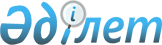 Об утверждении Правил определения доходов физического лица, подлежащего налогообложению, косвенным методомПриказ Первого заместителя Премьер-Министра Республики Казахстан – Министра финансов Республики Казахстан от 16 марта 2020 года № 275. Зарегистрирован в Министерстве юстиции Республики Казахстан 31 марта 2020 года № 20215.
      Примечание ИЗПИ!
      Вводится в действие с 01.01.2021.
      В соответствии с пунктом 9 статьи 72 Кодекса Республики Казахстан от 25 декабря 2017 года "О налогах и других обязательных платежах в бюджет" (Налоговый кодекс) ПРИКАЗЫВАЮ:
      1. Утвердить прилагаемые Правила определения доходов физического лица, подлежащего налогообложению, косвенным методом.
      2. Признать утратившим силу:
      1) приказ исполняющего обязанности Министра финансов Республики Казахстан от 22 июля 2016 года № 383 "Об утверждении Правил определения доходов физического, подлежащего налогообложению, косвенным методом" (зарегистрирован в Реестре государственной регистрации нормативных правовых актов под № 14160, опубликован 9 сентября 2016 года в информационно-правовой системе "Әділет");
      2) пункт 2 Перечня приказов Министерства финансов Республики Казахстан, в которые вносятся изменения и дополнения, утвержденного приказом Министра финансов Республики Казахстан от 31 марта 2017 года № 213 "О внесении изменений и дополнений в некоторые приказы Министерства финансов Республики Казахстан" (зарегистрирован в Реестре государственной регистрации нормативных правовых актов под № 15096, опубликован 13 июня 2017 года в Эталонном контрольном банке нормативных правовых актов Республики Казахстан).
      3. Комитету государственных доходов Министерства финансов Республики Казахстан в установленном законодательством порядке обеспечить:
      1) государственную регистрацию настоящего приказа в Министерстве юстиции Республики Казахстан;
      2) размещение настоящего приказа на интернет-ресурсе Министерства финансов Республики Казахстан;
      3) в течение десяти рабочих дней после государственной регистрации настоящего приказа в Министерстве юстиции Республики Казахстан представление в Департамент юридической службы Министерства финансов Республики Казахстан сведений об исполнении мероприятий, предусмотренных подпунктами 1) и 2) настоящего пункта.
      4. Настоящий приказ вводится в действие с 1 января 2021 года и подлежит официальному опубликованию. Правила определения доходов физического лица, подлежащих налогообложению, косвенным методом Глава 1. Общие положения
      1. Настоящие Правила определения доходов физического лица, подлежащих налогообложению, косвенным методом (далее – Правила) разработаны в соответствии с пунктом 9 статьи 72 Кодекса Республики Казахстан от 25 декабря 2017 года "О налогах и других обязательных платежах в бюджет" (Налоговый кодекс) (далее – Налоговый кодекс) и определяют порядок определения доходов физического лица, подлежащего налогообложению, косвенным методом (далее – косвенный метод) в ходе осуществления налогового контроля.
      Сноска. Пункт 1 – в редакции приказа Министра финансов РК от 18.03.2021 № 231 (вводится в действие по истечении десяти календарных дней после дня его первого официального опубликования).


      2. Определение доходов физического лица, подлежащего налогообложению, косвенным методом применяется в ходе осуществления налогового контроля в отношении физического лица с целью определения полноты и достоверности сведений, отраженных в налоговых декларациях.
      Сноска. Пункт 2 – в редакции приказа Министра финансов РК от 18.03.2021 № 231 (вводится в действие по истечении десяти календарных дней после дня его первого официального опубликования).


      3. Действия настоящих Правил не применяются в отношении физического лица, состоявшего на регистрационном учете в качестве индивидуального предпринимателя, лица занимающегося частной практикой, за период осуществления им такой деятельности.
      4. Специальные понятия и термины налогового законодательства Республики Казахстан используются в значениях, определяемых в соответствующих статьях Налогового кодекса. Глава 2. Порядок определения доходов физического лица, подлежащего налогообложению, косвенным методом
      5. Органы государственных доходов Республики Казахстан (далее – ОГД) в соответствии с пунктом 6 статьи 72 Налогового кодекса применяют следующие виды косвенного метода определения дохода физического лица:
      1) метод прироста стоимости активов;
      2) метод учета затрат;
      3) метод учета движения средств на банковских счетах.
      В случае необходимости ОГД используют комбинацию методов, указанных в настоящем пункте Правил.
      6. Определение косвенным методом состоит из следующих этапов:
      1) определение объектов;
      2) оценка объектов;
      3) расчет дохода физического лица.
      7. Для определения объектов ОГД используются сведения:
      1) об остатках и движении денег на банковских счетах физического лица, о предоставленных кредитах физическому лицу и расходов на погашение вознаграждения по ипотечным жилищным займам;
      2) об имуществе, находящемся на территории Республики Казахстан, о расходах на медицину и образование, по сделкам и договорам физических лиц, в том числе договорам страхования, сделках физических лиц с ценными бумагами, биржевыми товарами и об отчислениях и выплатах по социальным платежам;
      3) об имуществе, находящемся в иностранном государстве, в том числе с льготным налогообложением, определяемом в соответствии с пунктом 3 статьи 294 Налогового кодекса;
      4) из форм налоговой отчетности, представленные физическими и юридическими лицами;
      5) полученные по результатам иных форм налогового и таможенного контроля, в том числе в отношении лиц, с которыми физическим лицом заключались сделки в соответствии с законодательством Республики Казахстан и (или) по взаиморасчетам, с которыми у физического лица возникла дебиторская и (или) кредиторская задолженность;
      6) полученные из других источников информации, подтвержденные документально.
      8. В целях определения объектов ОГД направляют запросы в:
      1) банки и организации, осуществляющие отдельные виды банковских операций;
      2) соответствующие уполномоченные государственные органы, местные исполнительные органы и иные организации, осуществляющие деятельность на территории Республики Казахстан;
      3) компетентные органы иностранных государств в рамках обмена информацией на основании действующих международных договоров или в международные организации, у которых имеется такая информация.
      9. Источники сведений могут различаться в каждом конкретном случае в зависимости от обстоятельств, характера и рода деятельности физического лица.
      10. Оценка объектов осуществляется на основании информации, полученной из налоговой отчетности и (или) первичных учетных документов, а также из других источников.
      11. При отсутствии у физического лица документов, подтверждающих стоимость активов, в том числе объектов незавершенного строительства, транспортных средств, земельных участков, нематериальных активов, инвестиционной недвижимости и иного имущества в доход данного физического лица включается рыночная стоимость указанного актива.
      Рыночная стоимость объектов определяется на основании отчета привлекаемого ОГД оценщика, осуществляющего деятельность в соответствии с Законом Республики Казахстан "Об оценочной деятельности в Республике Казахстан".
      12. Сведения об объектах, определенных ОГД на основе косвенных методов, сопоставляются с соответствующими данными, указанными в налоговых декларациях.
      Сноска. Пункт 12 – в редакции приказа Министра финансов РК от 18.03.2021 № 231 (вводится в действие по истечении десяти календарных дней после дня его первого официального опубликования).


      13. При налоговом контроле принимается сумма, указанная в налоговых декларациях физического лица.
      Сноска. Пункт 13 – в редакции приказа Министра финансов РК от 18.03.2021 № 231 (вводится в действие по истечении десяти календарных дней после дня его первого официального опубликования).


      13-1. Непредставление физическим лицом декларации о доходах и имуществе в срок, установленный статьей 635 Налогового кодекса, считается подтверждением отсутствия у такого физического лица:
      доходов, подлежащих обложению физическим лицом самостоятельно;
      факта приобретения, отчуждения, безвозмездного получения имущества, подлежащего государственной или иной регистрации, имущества, по которому права и (или) сделки подлежат государственной или иной регистрации, в том числе за пределами Республики Казахстан.
      Сноска. Правила дополнены пунктом 13–1 в соответствии с приказом Министра финансов РК от 18.03.2021 № 231 (вводится в действие по истечении десяти календарных дней после дня его первого официального опубликования).


      14. В случае, если доходы физического лица, отраженные в налоговых декларациях, не соответствуют его расходам, произведенным на личное потребление, в том числе на приобретение имущества, ОГД определяют доход и налог на основе произведенных им расходов с учетом доходов прошлых периодов.
      Сноска. Пункт 14 – в редакции приказа Министра финансов РК от 18.03.2021 № 231 (вводится в действие по истечении десяти календарных дней после дня его первого официального опубликования).


      15. Результаты определения доходов физического лица, подлежащего налогообложению, косвенным методом используются в ходе проведения налоговой проверки и (или) осуществления иных форм государственного контроля.
					© 2012. РГП на ПХВ «Институт законодательства и правовой информации Республики Казахстан» Министерства юстиции Республики Казахстан
				
      Первый Заместитель Премьер-Министра Республики Казахстан-Министр финансов

А. Смаилов
Утверждены
приказом Первого заместителя
Премьер-Министра Республики
Казахстан – Министра финансов
Республики Казахстан
от 16 марта 2020 года № 275